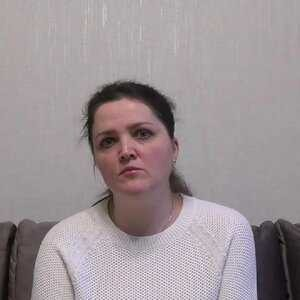 Видео-лекция «Профилактика деструктивного поведения подростков», Саютина Наталья Анатольевна, педагог-психолог муниципального бюджетного учреждения «Центр психолого-педагогической, медицинской и социальной помощи»https://youtu.be/MPhZ9ZPy9CsПолезные ссылки:https://100balnik.ru/wp-content/uploads/2020/03/Sbornik_situatsionnykh_pedagogicheskikh_zad.pdf - сборник педагогических ситуаций и задачhttps://yandex.ru/video/preview/?text=Фильм%20Класс&path=wizard&parent-reqid=1639240968948629-2189888947704434965-sas3-0821-0a6-sas-l7-balancer-8080-BAL-7208&wiz_type=vital&filmId=16650399479203763167 – фильм «Класс» (в основе фильма лежат реальные события)https://philanthropy.ru/heroes/2020/04/03/87479/ - 5 документальных фильмов о проблемах современных подростковhttps://www.mk.ru/social/2021/11/17/psikhologi-prochli-dushevnyy-kod-shkolnykh-strelkov.html - статья «Психологи прочли «душевный код» школьных стрелков (МК)https://www.b17.ru/article/350616/ - профилактика деструктивного поведения – рекомендации родителям